Oddelek za filozofijo/Department of PhilosophyMednarodni študentski simpozij/International Student SymposiumŠTUDENTSKI FILOZOFSKI SIMPOZIJ 2016 PHILOSOPHY STUDENTS’ SYMPOSIUM 2016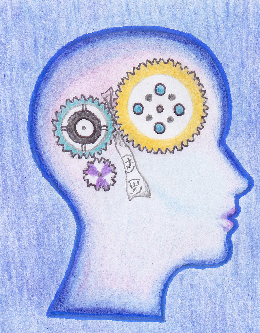 Maribor 10. – 11. 5. 2016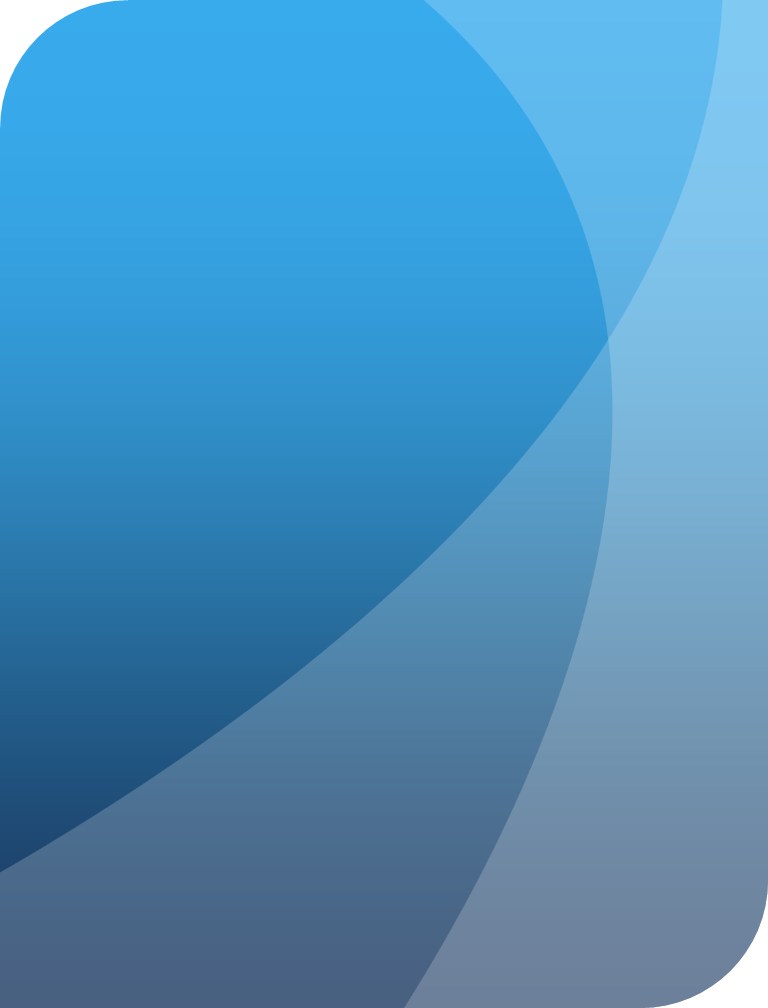 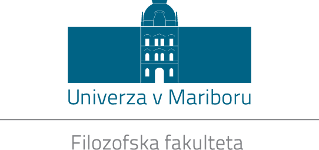 Program/ProgrammeTorek/Tuesday 10. 5. 2016Prostor/Room 0.2/FF10:00 – 10:30	Pozdravni govori/Welcome speeches10:30 – 11:00 	Špela Arzenšek (Maribor) Feminizem v islamskem svetu11:00 – 11:30 	Joytri Sarkar (Maribor) Comparison between Buddhist and Aristotle‘s Virtue11:30 – 11:45 	Odmor/Break11:45 – 12:15 	Ivan Jarnjak (Zagreb) Benjamin, avangarda i iskustvo nadrealizma12:15 – 12:45 	Helena Zemljič (Maribor) Metafora – slika v interakciji12:45 – 14:15 	Kosilo/Lunch14:15 – 14:45 	Neja Kaiser (Maribor) Ali je »pornografija« v likovni umetnosti moralno dopustna?14:45 – 15:15	Danijel Davidović (Maribor) Primernost okoljske fenomenologije15:15 – 15:30	Odmor/Break15:30 – 16:00	Ožbej Račečič (Maribor) Fenomenologija Jana Patočke16:00 – 16:30	Urška Martinc (Maribor) Filozofija biologije: Ali je Aristotelova biologija vključevala klasifikacijo in taksonomijo?Sreda/Wednesday 11. 5. 2016Prostor/Room 0.2/FF10:00 – 10:30	Alen Lipuš (Maribor) V čem je problem problema duha in telesa?10:30 – 11:00 	Maša Sitar (Maribor) Intuicija v miselnih eksperimentih11:00 – 11:30 	Tadej Todorović (Maribor) Večvrstna realizacija pod mikroskopom – možni ugovori11:30 – 11:45 	Odmor/Break11:45 – 12:15 	Tim Koprivnik (Maribor) Ne gre za spoznavanje objektivnega sveta, gre za reševanje problemov – zagovor instrumentalizma/pragmatizma v filozofiji znanosti/epistemologiji12:15 – 12:45 	Maja Repina (Maribor) Jean-François Lyotard o vednosti12:45 – 13:15 	Žan Petek (Maribor) Legalizacija prepovedanih substanc in postopkov13:15 – 14:45	Kosilo/Lunch14:45 – 15:15 	Tomaž Koltai (Maribor) Od kod smo vzeli števila?15:15 – 15:45	Anže Ipavic (Maribor) Ali bi morali živeti v matrici?Φ Vljudno vabljeni! Φ